Section 2 – ReportBackground Reports or updates have come to the Health and Wellbeing Board previously regarding the stop smoking service, social prescribing and the Joint Strategic Needs Assessment.  In order to update the Board on the progress of these areas of work, this paper provides a summary of the current position of these various projects.  The Health and Wellbeing Strategy refresh is just starting, so this report also provides an early briefing on this, further detail will be provided in subsequent papers. Current situationStop smoking service Agreement was reached at the Health and Wellbeing Board on 2nd May 2019 to progress with a small specialist stop smoking service, consisting of 0.6 WTE stop smoking advisor, running clinics in the community particularly focusing on populations with higher smoking prevalence or more vulnerable to the harms of smoking such as those from more deprived areas, and those with mental health conditions.  In addition, it was agreed that further linking with neighbouring stop smoking services would be explored to provide a more robust offer to pregnant women, looking initially at Northwick Park Hospital. Following this, a job description has been drafted for the advisor role and approved with HR.  This will go out to advert and it is expected that someone will be recruited to this role by the end of September.  Positive conversations have been initiated with Brent Stop Smoking Service regarding allowing pregnant women to be referred from Northwick Park to their service.  Further modelling is being carried out to determine how many women this is likely to be and at the next meeting we will determine the best approach for payment for this activity.  Social prescribingThere has been previous agreement at the Health and Wellbeing Board (March 2019) that a Harrow-wide approach to social prescribing would be beneficial for the population of Harrow, providing support via community and voluntary sector options for individuals who have non-clinical support needs.  Alongside this, the local picture with Primary Care Networks (PCNs) has also developed, with funding being received from NHS England by PCNs for one social prescribing link worker per network.  Five PCNs have been formed in Harrow.  In discussion with the newly formed PCNs and the voluntary sector, Harrow is moving towards a borough-wide social prescribing service, strengthened by initial “pump-priming” resource from Public Health including a coordinator role to facilitate this in the first year, and support for infrastructure including the digital requirements. Joint Strategic Needs AssessmentThe Joint Strategic Needs Assessment (JSNA) for Harrow is moving to an online tool.  This is now live, and can be accessed via the Council website at http://www.harrow.gov.uk/info/100010/health_and_social_care/2345/harrow_joint_strategic_needs_assessment.  This has been sent to all members of the Health and Wellbeing Board for comment.  This review of the JSNA has started with the sections “Start Well”, and will next be moving on to “Age Well”.  The Age Well sections will be presented to the Health and Wellbeing Board at the September meeting. Joint Health and Wellbeing StrategyThe current Health and Wellbeing Strategy runs from 2016-2020, and addresses health and wellbeing priorities following a life course approach - with chapters Start Well, Live Well, Work Well, and Age Well.  This is now due to be refreshed.  To initiate this refresh, workshops are being held in July with wide-ranging stakeholders invited, to review: What does the current data show re impact, outcomes, prioritiesWhat did the strategy say we would doWhat have we achievedWhat are the key relevant areas of current workWhere should we focus going forwardsHow will we drive the strategy forwardsAn update on the strategy will be brought to the September Health and Wellbeing Board, with a revised new strategy to be signed off at the March board. Ward Councillors’ comments n/aFinancial Implications/Comments There are no direct financial implications arising from this report.The delivery of public health outcomes are funded by a specific government grant.  The Public Health grant is currently ring-fenced until March 2020, after which it is expected that the service will be funded by business rates.  It is not clear what impact, if any, the changes to the funding will have on the level of available resource and future funding decisions will be considered as part of the annual budget setting process.Legal Implications/Comments Harrow Council’s statutory responsibilities for public health services are set out in the Health and Social Care Act 2012 (‘the 2012 Act’).  The 2012 Act confers duties on local authorities to improve and promote public health services and specifically to take appropriate steps to protect the health of the local population in accordance with its priorities.  Risk Management ImplicationsThis paper provides updates, no further risks have been identified. Equalities implications / Public Sector Equality DutyNo, this paper provides brief updates on ongoing pieces of work. Council PrioritiesAs per previous review.Section 3 - Statutory Officer Clearance (Council and Joint Reports)Section 4 - Contact Details and Background PapersContact:  Sally Cartwright, Consultant in Public Health, Harrow Council Sally.cartwright@harrow.gov.ukBackground Papers:  None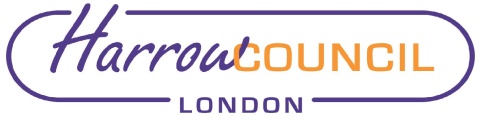 REPORT FOR:HEALTH AND WELLBEING BOARDHEALTH AND WELLBEING BOARDDate of Meeting:25 July 201925 July 2019Subject:Public Health Update Public Health Update Responsible Officer:Carole FurlongDirector of Public HealthCarole FurlongDirector of Public HealthPublic:Yes Yes Wards affected:AllAllEnclosures:NoneNoneSection 1 – Summary and RecommendationsThis report gives updates on areas of public health activity that have previously been reported to the health and wellbeing board.  Specifically, this includes updates on the stop smoking service, social prescribing, the Joint Strategic Needs Assessment, and the Joint Health and Wellbeing Strategy. Recommendations: The Board is requested to:Note the document for information. on behalf of theName:  Donna EdwardsxChief Financial OfficerDate:  17 July 2019on behalf of theName:  Sarah Inverary xMonitoring OfficerDate:  17 July 2019Name:  Paul HewittxCorporate DirectorDate:  17/7/2019Ward Councillors notified:NO 